Многообразие и значение кишечнополостныхПроверка домашнего задания:Ответьте ДА\НЕТ:Кишечнополостные- многоклеточные животныеИмеют двустороннюю симметрию телаИмеют радиальную симметрию телаИсключительно водные животныеСреди кишечнополостных встречаются сухопутные видыДвухслойные животныеПри благоприятных условиях гидра размножается половым путемИмеют покровный и пищеварительный слой  и неклеточную опорную пластинкуУ данных организмов впервые появляется нервная система диффузного типаУ данных организмов впервые появляется дыхательная системаУ данных организмов впервые появляется выделительная системаКровеносная система представлена сетью капилляровИмеют кишечную полостьИмеют только ротовое отверстиеЕсть и ротовое и анальное отверстияВпервые появилось полостное пищеварениеСохранилось внутриклеточное пищеварениеХарактерно наличие стрекательных клетокСреди кишечнополостных есть колониальные формыГидра пресноводная - гермафродитВставьте пропущенные слова:Кишечнополостные обитают исключительно в … средеКишечнополостные имеют … симметрию телаДышат кишечнополостные…Кишечная полость имеет только одно … отверстиеПищеварение кишечнополостных как… так, и …… клетки наружного слоя убивают или парализую жертву… клетки наружного слоя обеспечиваю укорачивание тела гидры… клетки внутреннего слоя  выделяют пищеварительный сокМежду наружным и внутренним слоями клеток располагается…Для гидры характерна…- восстановление утраченных частей телаТип Кишечнополостные (~9 тыс видов)                                   Класс Гидроидные (~ 3000 видов)                                  Класс Сцифоидные медузы (~200 видов)                                  Класс Коралловые полипы (~6000 видов)Таблица. Сравнительная характеристика представителей типа Кишечнополостные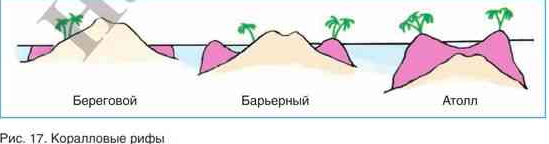 Опасные  кишечнополостныеПризнак сравненияКласс Сцифоидные(200 видов)Класс Коралловые полипы(6000 видов)Среда обитанияморятеплые моряПодвижностьОдиночные.Движение реактивным способом: за счет выталкивания воды при сокращении стенок зонтикаЧаще колониальные (актинии- одиночные)Внешнее строениеФорма тела: в виде зонтика, на вогнутой стороне которого- рот, по краю – щупальца.Рот окружен щупальцам, хорошо развит скелет (чаще  известковый) Внутреннее строениеОпорная пластинка – основная масса тела (98% воды)Кишечная полость- система сообщающихся каналов (радиальные и кольцевой)Кишечная полость сообщается между всеми членами колонии, пища захваченная одними из них, усваивается всеми особямиРазмножениеРаздельнополые. Чередование поколений: половое –стадия медузы (преобладает) сменяет бесполое – полипа.Половое и бесполое (нет стадии медузы).ПредставителиЦианея (полярная медуза), ушастая медуза(аурелия), корнерот, физалия («португальский кораблик»)Актиния, каменистые кораллыЗначение в природе......Значение в жизни человека......ПредставителиОпасностьКрестовичок (в Японском море,  вблизи Курильских островов; диаметр зонтика 15- 25 мм)Сильный ожог, волдыри, через 10-30 мин общая слабость, затрудняется дыхание, немею руки и ноги. Без помощи человек может погибнутьФизалия  или "португальский кораблик"Сильный ожог, волдыри, через 10-30 мин общая слабость, затрудняется дыхание, немею руки и ноги. Без помощи человек может погибнутьМорская осаВозможен летальный исход